 They're Here – Wild Pigs!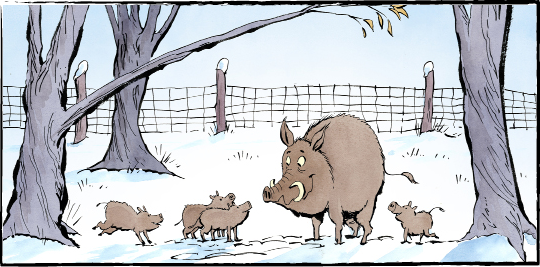 It seemed like a good idea 60 years ago. Bring over boars from Europe (a boar is a wild pig). Start raising them on farms here. People will find the meat very tasty. But be careful — don’t let those wild pigs escape.OopsAbout 30 years ago, some of those imported pigs did escape. They bred with domestic pigs. And now they are spreading rapidly across North America. The hot spot is the Prairies — Manitoba, Saskatchewan, and Alberta.Why are wild pigs a problem? They are really, really invasive. Incredibly destructive. They’ve been called “an ecological train wreck.”They eat everything from roots to bird eggs to small mammals. They rip through the ground, destroying crops. They turn over plants to eat roots and get at bugs. They wallow around in wetlands. “They contaminate the water,” says one ecologist.“They can transmit disease to humans, pets, livestock, and wildlife.”“They just do tremendous destruction."About wild pigsWild pigs aren’t cute and cuddly. They are big. They can weigh well over 150 kilograms (similar to a black bear). They have razor-sharp tusks and a long snout. They can be aggressive and dangerous. They move fast.“And they’re incredibly smart,” says one expert. They also reproduce rapidly. Sows give birth to two or three litters each year. Each litter has about six piglets. Young pigs start reproducing at just four to eight months old.“A small problem can turn into a massive out-of-control problem very quickly.”How to get rid of them Alberta has set up a tip line called “Squeal on Pigs.” It encourages people to report wild pig sightings. But once the pigs become established, it’s almost impossible to get rid of them.The animals are hard to track. They run away at any sign of danger. They hide in thick cover. They make underground burrows or nest in cattails. In winter, they tunnel into snowbanks and build ‘pigloos'.They’re very suspicious. “They become real wary of humans,” says one scientist.Hunting doesn’t work. The animals spook and scatter when they hear guns. “The remaining wild boars will learn to evade future hunting efforts. They will become more elusive. They’ll avoid humans. They’ll go nocturnal and they’ll disperse.”Trapping them isn’t easy. Trappers use bait to lure pigs into a corral. They watch them on remotely-operated cameras. Then they drop the gate. “It’s important… not to have any on the wrong side of the gate,” says one trapper. “Any that escape will become more trap-wise.”Their growth is exploding. There have been close to 62,000 reports of wild pigs across Canada. More than 75 percent of the sightings have been in the last five years. Now they're spreading into the United States.   “Wild pigs are the worst invasive wild animal on the planet,” says one expert. “They’re a global menace.”Wild boars who become elusive are difficult to find, catch, or track.As you see it, what is the importance of wild pigs in Canada?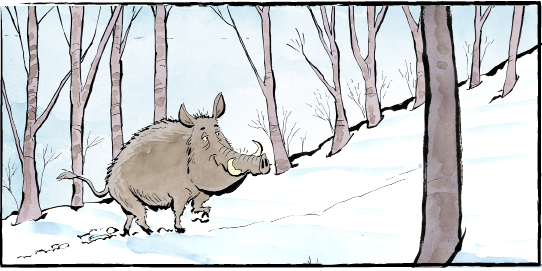  Comprehension CheckWrite the letter of the best answer in the space beside each question.             1. Why were wild boars brought to Canada?		a) To breed with domestic pigs.		.	b) To be raised and eaten.
		c) To keep crops from spreading.			d) To be sold as pets.             2. Wild pigs are big. They are similar in weight to which animal? 		a) Wolves.						b) Black bears.
		c) Cows.						d) Bison.             3. How many litters of piglets can sows give birth to every year?		a) Two or three.					b) Six.
		c) Four to eight.					d) One.             4. What is a pigloo?		a) A nest made of cattails.				b) A den in the wetland.
		c) A burrow under tall grass.			d) A tunnel in a snowbank.              5. Why does hunting wild pigs not work?		a) They will attack humans when they hear guns.
		b) They are very fast and cannot be caught.
		c) They scatter when they hear guns.
		d) They are too numerous.Language FocusSynonyms are words that have almost the same meaning. For example: Synonyms for big: large, huge, giganticA. Circle the two synonyms for each set of words:1. toasty			chilly			cool			comfortable2. walk			crawl			stroll			run3. argue			scare			confuse		frighten4. bravery			honesty		courage		winner5. cook			drink			eat			munch
B. Write a synonym for each of the following underlined words:1. It seemed like a good idea.							2. Wild pigs eat bird eggs and small animals.					3. They can transmit disease to humans.						4. Wild pigs are tremendously destructive.					5. They are incredibly smart.							6. They are hard to track. 								7. Trappers use bait to lure pigs into a corral.					8. The wild pigs hide in thick cover.						9. Some wild pigs evade the hunters.			 			